Gesù, salvato.. all’ultimo minuto dalla Madonna, ( notare la mano ). 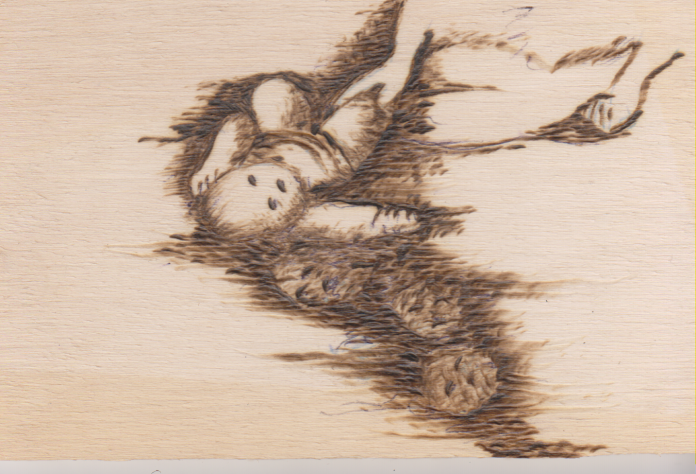 ( in ombra i bambini non fatti nascere )	 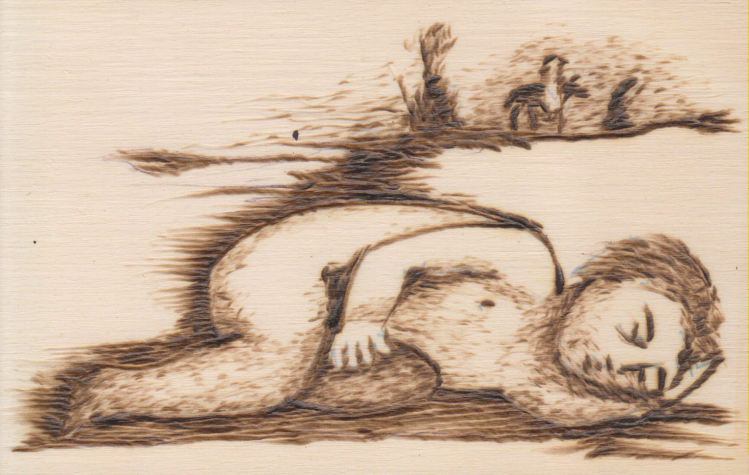 Gesù dorme tranquillo, ma all’orizzonte  ..  si  intravede la fuga in Egitto.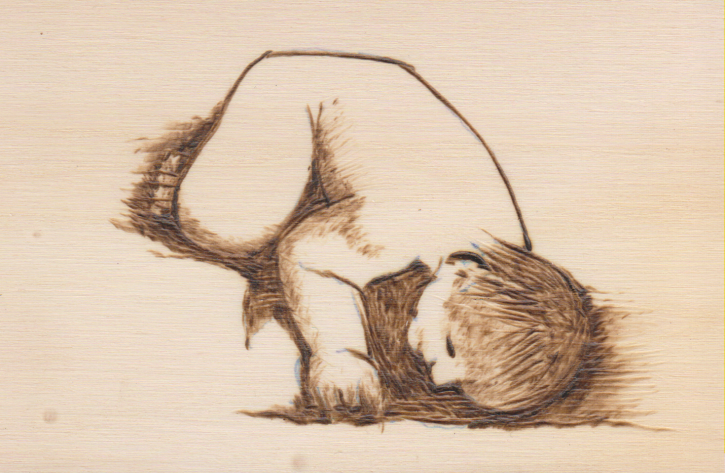 Ai piedi del dipinto di San Girolamo, un bambino ... buttato, che egli salverà.L’autore di questa modesta interpretazione pirografica dei TRE  BAMBINI del ciclo pittorico della Pellegrina di Mestre ha aspettato  fino ad ottant’anni  per realizzarla, ( impresa difficilissima ),  sperando nella benigna comprensione  ... della critica. Ma per esprimervi il suo augurio natalizio e di Buon Anno  è disposto anche ad ... altre interpretazioni.P. SECONDOP